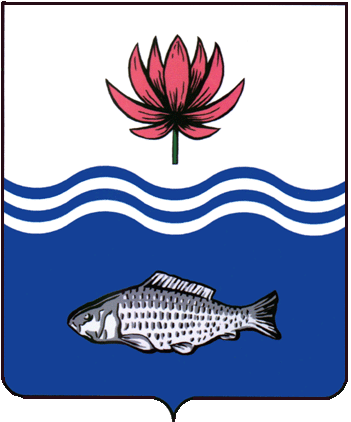 АДМИНИСТРАЦИЯ МО "ВОЛОДАРСКИЙ РАЙОН"АСТРАХАНСКОЙ ОБЛАСТИПОСТАНОВЛЕНИЕО предоставлении Джубанову А.С. в аренду земельного участка, расположенного по адресу: Астраханская область,Володарский район, с. Марфино, ул. Фрунзе, 31 бРассмотрев обращение, Джубанова Амантая Султангалиевича в соответствии со ст. 22, ст. 39.18., ст. 39.17, ст. 39.6. Земельного кодекса РФ, Федеральным Законом от 13.07.2015 г. № 218 «О государственной регистрации недвижимости», администрация МО «Володарский район»ПОСТАНОВЛЯЕТ:1.	Предоставить Джубанову Амантаю Султангалиевичу, 21.02.1968 г.р. (зарегистрированный по адресу: Астраханская область, Володарский район, с. Марфино, ул. Фрунзе, 31, кв. 1, паспорт 12 12 456184. выдан ОУФМС России по Астраханской области в Володарском районе, 21.03.2013 г., код подразделения 300-006) земельный участок в аренду сроком на 20 (двадцать) лет, с кадастровым номером 30:02:110102:2538, общей площадью 300 кв.м., из категории «земли населенных пунктов», расположенный по адресу: Астраханская область, Володарский район, с. Марфино, ул. Фрунзе, 31 б, разрешенное использование: для ведения личного подсобного хозяйства.2.	Джубанову Амантаю Султангалиевичу:2.1.	Заключить договор аренды земельного участка с администрацией МО «Володарский район».2.2.	Зарегистрировать договор аренды земельного участка в Володарском отделе Управления Федеральной службы государственной регистрации, кадастра и картографии по Астраханской области в течение 30 дней со дня подписания договора аренды.2.3.	Ежеквартально вносить причитающийся размер арендной платы в установленные договором сроки.2.4.	При перемене места регистрации сообщить в отдел земельных отношений, администрации МО «Володарский район».3.	Отделу земельных отношений администрации МО «Володарский район» (Мажитов) внести соответствующие изменения в учетную и справочную документацию.4.	Контроль за исполнением настоящего постановления оставляю за собой.И.о. заместителя главыпо оперативной работе					              Р.Т. Мухамбетов           от 28.02.2022 г.N  258